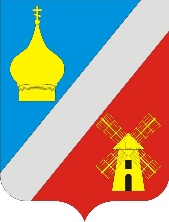      АДМИНИСТРАЦИЯФедоровского сельского поселения    Неклиновского района Ростовской областиПОСТАНОВЛЕНИЕс. Федоровка«30» декабря 2020г.    		                                                                   № 94О внесении изменений в постановление Администрации Федоровского сельского поселения от 30.05.2019г № 52 «О некоторых вопросах, связанных с организацией осуществления закупок товаров, работ, услуг у единственного поставщика (подрядчика, исполнителя)»В соответствии с Постановлением Правительства Ростовской области от 30.11.2020 № 251 «О внесении изменений в Постановление Правительства Ростовской области от 30.05.2018г №355» в целях повышения эффективности, результативности осуществления закупок товаров, работ, услуг для обеспечения государственных нужд, обеспечения гласности и прозрачности осуществления закупок Администрации Федоровского сельского поселения, постановляют: 1.Внести изменения в постановление Администрации Федоровского сельского поселения от 30.05.2019 № 52  «О некоторых вопросах, связанных с организацией осуществления закупок товаров, работ, услуг у единственного поставщика (подрядчика, исполнителя)» изложив Приложение к Положению об осуществлении закупок товаров, работ, услуг у единственного поставщика (подрядчика, исполнителя) для обеспечения муниципальных нужд Администрации Федоровского сельского поселения в новой редакции согласно приложению к настоящему постановлению. 2. Настоящее постановление вступает в силу со дня его официального опубликования (обнародования).3. Контроль за исполнением настоящего постановления оставляю за собой.Глава Администрации Федоровского сельского поселения					Л.Н. ЖелезнякПриложениек постановлениюот 30.12.2020 № 94ПЕРЕЧЕНЬслучаев осуществления закупок товаров,работ, услуг, которые органы исполнительной властиРостовской области и подведомственные им организациимогут осуществлять без использования электронных ресурсов,расположенных на региональном портале закупок малого объема1. Поставка товаров, выполнение работ, оказание услуг по предметам, основаниям и условиям, предусмотренными пунктами 1 – 3, 6, 8 – 9, 11, 13 – 16, 19 – 20, 22 – 23, 26, 29, 32, 33, 35 – 36, 44 – 45 части 1 статьи 93 Федерального закона от 05.04.2013 № 44-ФЗ «О контрактной системе в сфере закупок товаров, работ, услуг для обеспечения государственных и муниципальных нужд», если заказчик принял решение о проведении таких закупок в соответствии с пунктами 4 или 5 части 1 статьи 93 Федерального закона от 05.04.2013 № 44-ФЗ.2. Поставка товаров, выполнение работ, оказание услуг общая цена которых не превышает 10 000 рублей.3. Поставка товаров, выполнение работ, оказание услуг, связанных с представительскими расходами.4. Поставка знаков почтовой оплаты.5. Поставка средств индивидуальной защиты (маски, респираторы, перчатки, дезинфицирующие средства, дозаторы).6. Поставка медицинских наркотических средств.7. Поставка лекарственных препаратов, которые предназначены для назначения пациенту при наличии медицинских показаний (индивидуальная непереносимость, по жизненным показаниям) по решению врачебной комиссии, которое отражается в медицинских документах пациента и в журнале врачебной комиссии.8. Поставка товаров, выполнение работ, оказание услуг в целях срочного (оперативного) восстановления водоснабжения, водоотведения, теплоснабжения, газоснабжения (за исключением услуг по реализации сжиженного газа), электроснабжения населения, прекратившегося вследствие аварии, чрезвычайной ситуации. 9. Поставка товаров, выполнение работ, оказание услуг, необходимых для ликвидации последствий аварии, чрезвычайных ситуаций.10. Поставка товаров, выполнение работ, оказание услуг, необходимых для обеспечения срочного ремонта оборудования, техники, недвижимого имущества.11. Выполнение работ по обслуживанию и ремонту газопроводов.12. Выполнение работ по содержанию и техническому обслуживанию линий наружного уличного освещения.13. Выполнение работ по отключению (вводу ограничения или частичного ограничения) и восстановлению подачи электрической энергии.14. Выполнение работ по научно-технической обработке документов, переплету документов и оказанию иных архивных услуг.15. Выполнение работ по подготовке проектной документации.16. Выполнение работ по проверке на достоверность определения сметной стоимости нормативов в Государственном автономном учреждении Ростовской области «Государственная экспертиза проектов».17. Выполнение работ по регламентному техническому обслуживанию и диагностике автотранспортных средств.18. Выполнение метрологических работ и услуг (поверка, испытание и так далее), в том числе по внешней оценке качества клинических лабораторных исследований.19. Выполнение работ, требующих наличия лицензии Федеральной службы безопасности Российской Федерации.20. Выполнение работ, оказание услуг заказчику физическими лицами, если данные физические лица являются работниками заказчика и с ними заключаются договоры гражданско-правового характера.21. Оказание услуг по страхованию.22. Оказание услуг нотариальными конторами, адвокатами.23. Оказание услуг экспертами (экспертными организациями), членами жюри, спортивными арбитрами.24. Оказание услуг по участию в обучающих мероприятиях, семинарах, форумах, мероприятиях, конференциях, включая оплату организационных взносов за участие. В случае приглашения к принятию участия или направления на мероприятия лиц, не являющихся работниками заказчика, закупка включает в себя, в том числе: обеспечение проезда к месту проведения указанных мероприятий и обратно, наем жилого помещения, транспортное обслуживание, обеспечение питанием.25. Оказание услуг по повышению квалификации, подтверждению (повышению) квалификационной категории, получению (продлению) сертификатов, профессиональной переподготовке, стажировке.26. Оказание услуг по проведению культурных, спортивных и иных массовых мероприятий.27. Оказание преподавательских, консультационных услуг.28. Оказание услуг по получению выписок, справок, технических паспортов, иных документов из государственных, муниципальных, отраслевых реестров, фондов, регистров.29. Оказание услуг по экспресс-доставке грузов и почтовых отправлений.30. Оказание услуг по доставке единовременных денежных выплат населению.31. Оказание услуг специальной и фельдъегерской связи по доставке отправлений особой важности, совершенно секретных, секретных и иных служебных отправлений, услуг почтовой связи по безналичному расчету с использованием авансовой книжки в пределах суммы перечисленного аванса, услуг, связанных с эксплуатацией франкировальной машины.32. Оказание специализированных транспортных услуг.33. Оказание услуг по переправе школьных автобусов и автомобилей скорой медицинской помощи через водные объекты.34. Оказание услуг по размещению информации в средствах массовой информации.35. Оказание услуг по вывозу и утилизации мусора, твердых бытовых отходов, твердых коммунальных отходов.36. Оказание услуг по проведению экологической экспертизы в соответствии с Федеральным законом от 23.11.1995 № 174-ФЗ «Об экологической экспертизе».37. Оказание услуг специализированной охраны.38. Оказание услуг по обслуживанию тревожной кнопки, пожарной сигнализации, систем пожаротушения, выводу сигнала о пожаре на пульт противопожарной службы «01».39. Оказание услуг по организации питания для обучающихся, воспитанников и иных категорий граждан.40. Оказание услуг по содержанию нежилых помещений, услуг по водоснабжению, теплоснабжению, газоснабжению и энергоснабжению, услуг по охране, услуг по вывозу бытовых отходов в случае, если данные услуги оказываются другому лицу или другим лицам, пользующимся нежилыми помещениями, находящимися в здании, в котором расположены помещения, переданные заказчику, в том числе на правах возмездной аренды.41. Оказание услуг по подписке на периодические печатные издания.42. Оказание услуг по обслуживанию установленных у заказчика программных продуктов.43. Оказание услуг по аттестации рабочих мест.44. Оказание услуг по созданию, модернизации и обслуживанию сайтов в информационно-телекоммуникационной сети «Интернет».45. Оказание услуг по обслуживанию имеющихся у заказчика точек доступа к информационно-телекоммуникационной сети «Интернет», VPN-каналов и номеров сотовой (мобильной), городской и междугородней, международной и спутниковой телефонной связи.46. Оказание услуг по получению сертификата электронной подписи.47. Оказание услуг по транспортировке, уничтожению наркотических средств и психотропных веществ.48. Оказание услуг по предварительному, периодическому медицинскому осмотру, а также предрейсовому и послерейсовому медицинскому осмотру водителей, медицинскому освидетельствованию безработных граждан.49. Оказание услуг по проведению дезинфекционных мероприятий (дератизация, дезинсекция, дезинфекция).50. Оказание услуг по проведению лабораторной диагностики в части выявления РНК SARS-CoV-2 (COVID-19).